Zadavatel:		TSUB, příspěvková organizace			Větrná 2037, 688 01 Uherský Brod			IČ: 05583926				Zastoupeno: Ing. Petr Burša, ředitelřez  stromů města uherský brod v roce 2023Typ veřejné zakázky:	veřejná zakázka malého rozsahu, JOSEPHINE elektronické podání nabídekIvan LáskaIng. Petr BuršaMgr. Oldřich HabrovanskýVšichni přítomní členové komise stvrzují svým podpisem prohlášení o střetu zájmů – viz Čestné prohlášení.Lhůta pro podání nabídek byla do: 			03.10.2023 v 09:00 hodin následně byly nabídky elektronicky zpřístupněny – otevřeny administrátorkou veřejných zakázek. Všechny nabídky byly podány v elektronické podobě.Zadavatel do konce lhůty pro podání nabídek přijal: 	4 nabídky pro část 1 a 2, 5 nabídek pro část 3Předpokládaná hodnota celkem:				474.000 Kč bez DPH, tj. 573.540 Kč s DPHPředpokládaná hodnota pro část č. 1:			158.000 Kč bez DPH, tj. 191.180 Kč s DPHPředpokládaná hodnota pro část č. 2:			158.000 Kč bez DPH, tj. 191.180 Kč s DPHPředpokládaná hodnota pro část č. 3:			158.000 Kč bez DPH, tj. 191.180 Kč s DPHNázev Nabídky doručené/stažené ve lhůtě pro podání nabídek ID Stav Čas podání/stažení účastníka IČO Autenticita Seriové číslo Vydavatel Manipulace 123949 podaná 01.10.2023 18:56:39 Bc. Ondřej Drábek 06385583 - - - Nebyla 124100 podaná 02.10.2023 17:20:41 Thomas Strohbach 88333167 - - - Nebyla 124109 podaná 02.10.2023 20:22:19 Jiří Petřík 88591484 - - - Nebyla 124118 podaná 02.10.2023 21:30:08 Šimon Böhm 88653471 - - - Nebyla 124122 podaná 02.10.2023 23:35:09 Pavel Collednani 06360432 - - - Nebyla Celkový počet nabídek podaných ve lhůtě pro podání nabídek: 5Nabídky doručené po lhůtě pro podání nabídek ID Stav Čas podání/stažení Název účastníka IČO Autenticita Seriové číslo Vydavatel Manipulace 124160 podaná 03.10.2023 09:21:11 URBAN FORESTRY s.r.o. 14057476 - - - Nebyla Celkový počet nabídek doručených po lhůtě pro podání nabídek: 1 Nabídky, které byly doručeny po lhůtě pro podání nabídek, nejsou zadavatelem přijaty a jejich obsah není zadavateli zpřístupněn.Dle zákona č. 134/2016 Sb., o zadávání veřejných zakázek je možné otočit proces posouzení a hodnocení nabídek. Zadavatel má možnost nejdříve hodnotit nabídky a až poté přistoupit k posouzení nabídek Zadavatel tento postup analogicky použije u posouzení a hodnocení této veřejné zakázky malého rozsahu, tzn. po hodnocení nabídek bude posuzovat pouze nabídku prvního účastníka s nejlepším hodnocením ekonomické výhodnosti.Popis hodnocení údajů z nabídek:Základním kritériem pro zadání veřejné zakázky malého rozsahu je ekonomická výhodnost, konkrétně nejnižší nabídková cena. Aspekty odpovědného zadávání nejsou předmětem hodnocení.Popis srovnání hodnot získaných při hodnocení:Číselně vyjádřitelné hodnoty ve formě nabídkové ceny byly srovnávány od nejnižší nabídkové ceny až po nejvyšší nabídkovou cenu v částce s DPH.  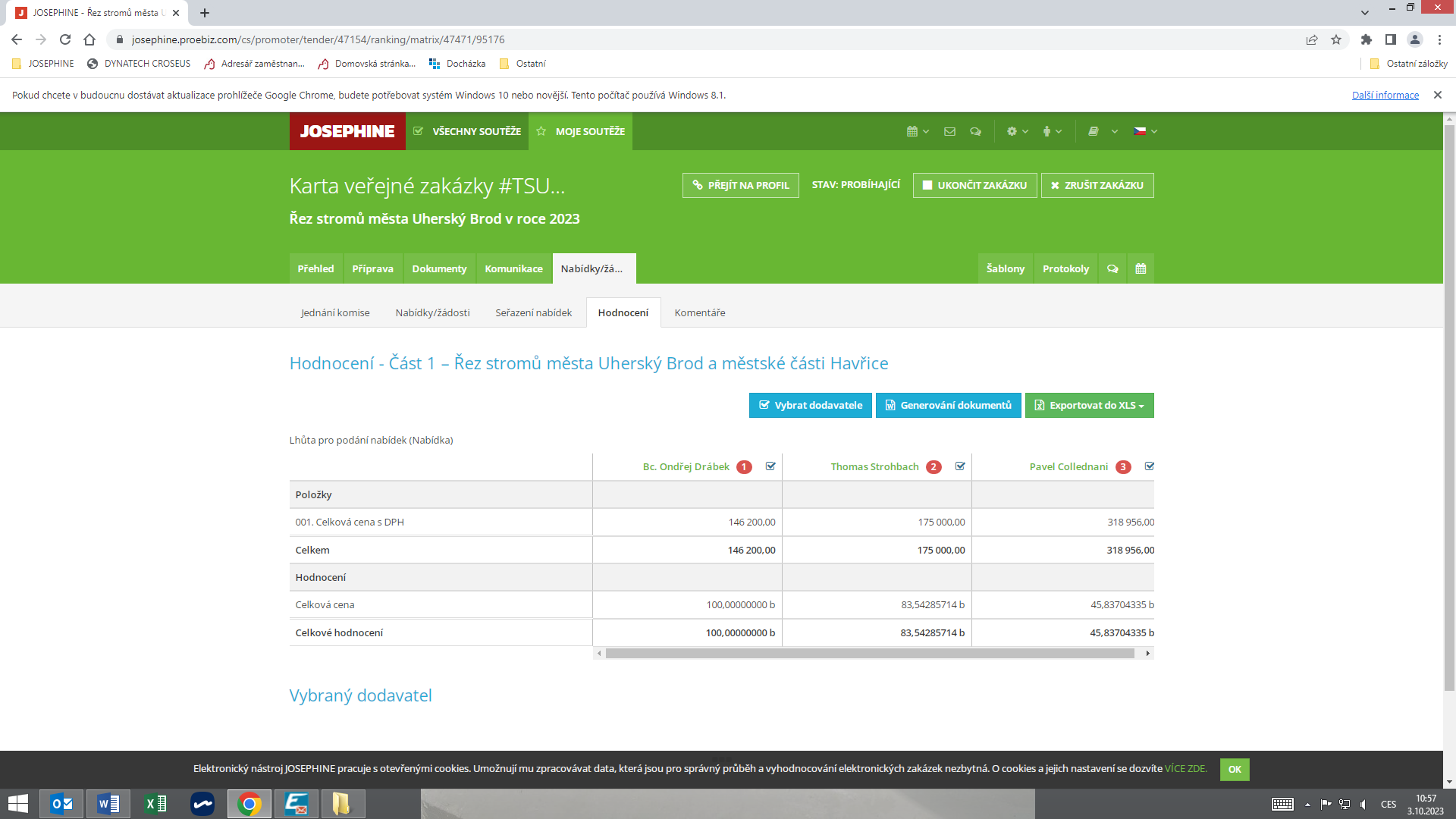 Popis hodnocení údajů z nabídek:Základním kritériem pro zadání veřejné zakázky malého rozsahu je ekonomická výhodnost, konkrétně nejnižší nabídková cena. Aspekty odpovědného zadávání nejsou předmětem hodnocení.Popis srovnání hodnot získaných při hodnocení:Číselně vyjádřitelné hodnoty ve formě nabídkové ceny byly srovnávány od nejnižší nabídkové ceny až po nejvyšší nabídkovou cenu v částce s DPH.  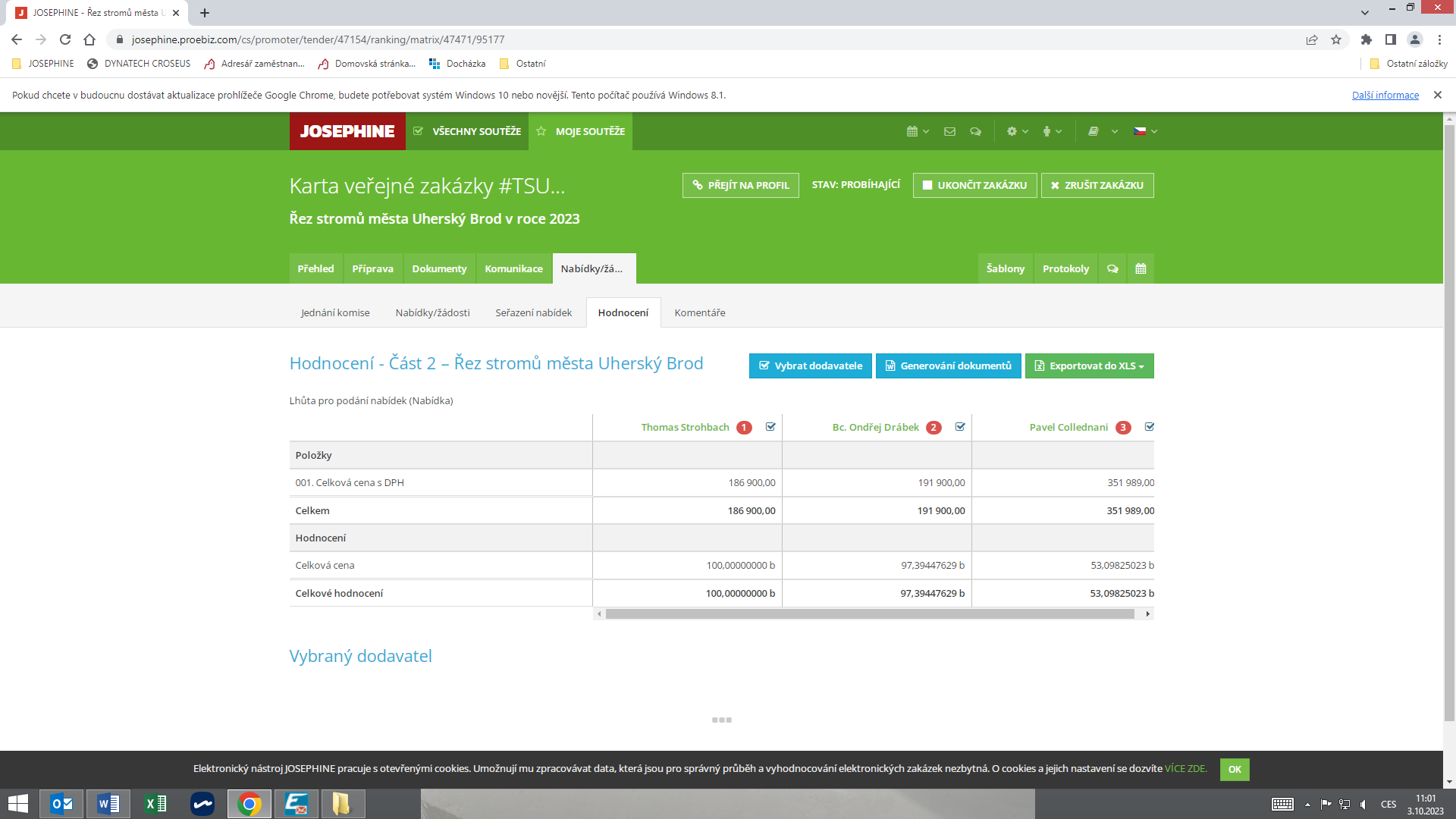 Popis hodnocení údajů z nabídek:Základním kritériem pro zadání veřejné zakázky malého rozsahu je ekonomická výhodnost, konkrétně nejnižší nabídková cena. Aspekty odpovědného zadávání nejsou předmětem hodnocení.Popis srovnání hodnot získaných při hodnocení:Číselně vyjádřitelné hodnoty ve formě nabídkové ceny byly srovnávány od nejnižší nabídkové ceny až po nejvyšší nabídkovou cenu v částce s DPH.  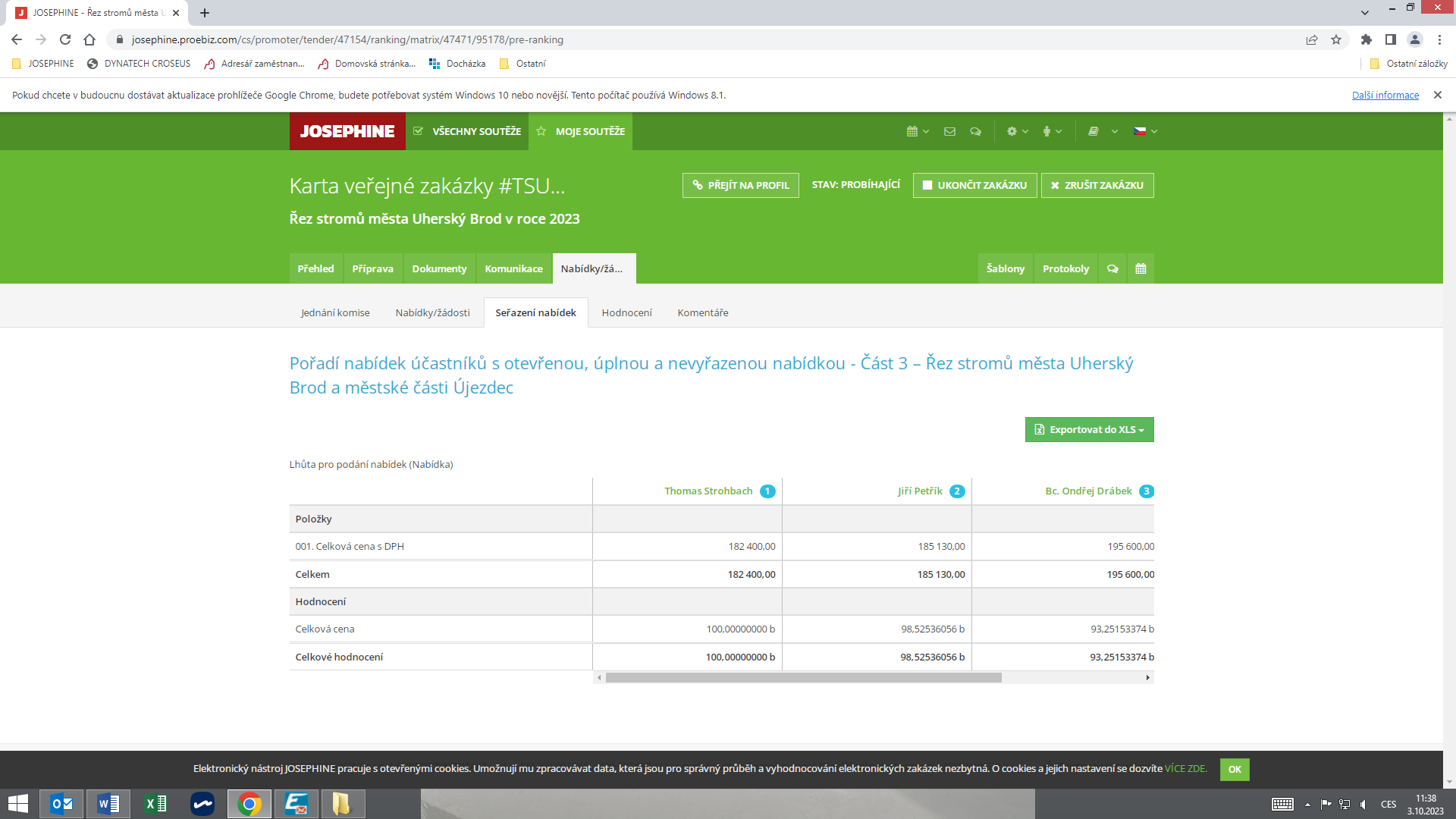 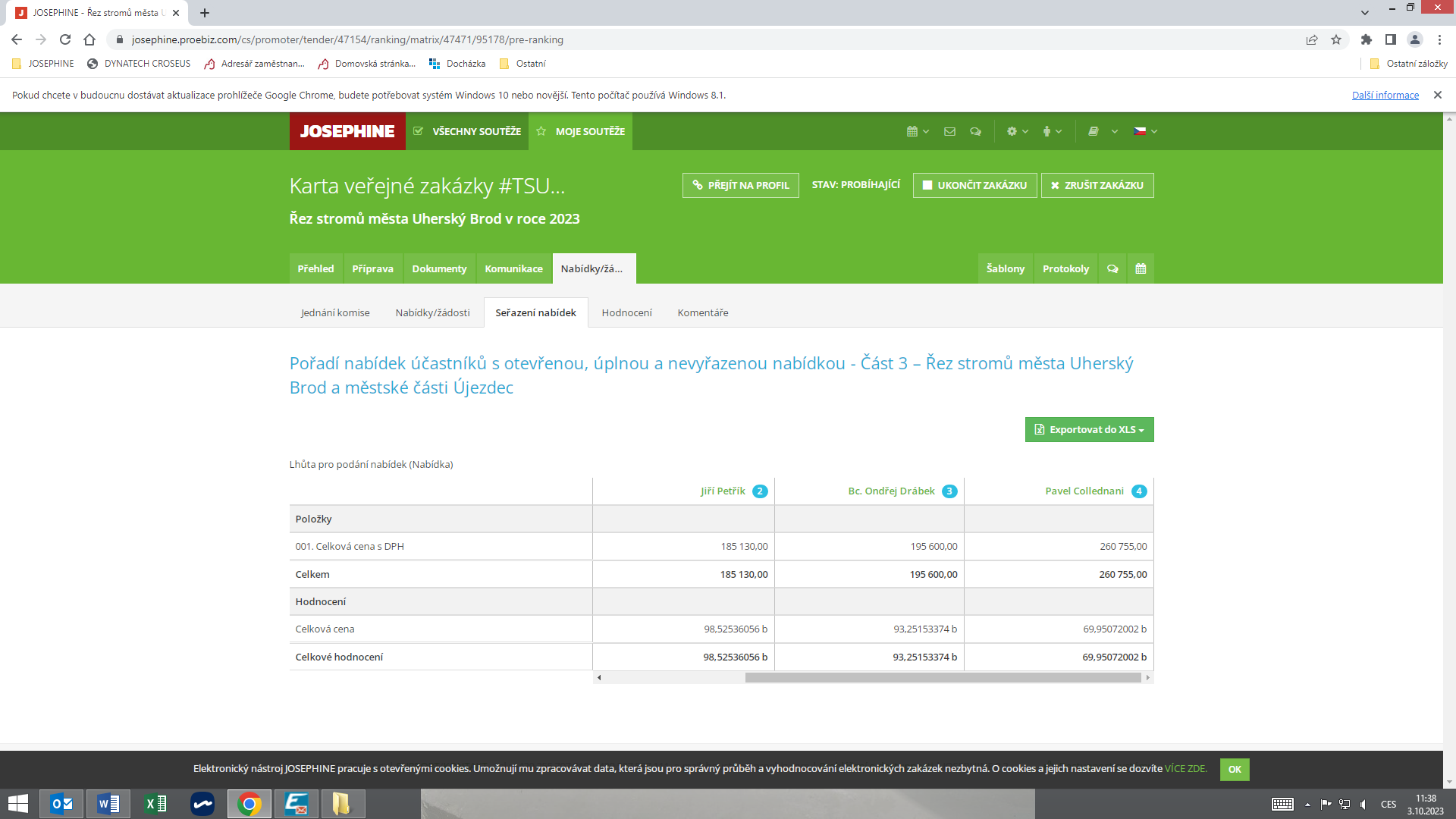 Seznam dokladů, které zadavatel požadoval prokázat:Profesní způsobilost, Technická kvalifikace – viz zadávací dokumentaceOstatní požadavky:Krycí list, Harmonogram, VVVítězným dodavatelem byl komisí pro posouzení a hodnocení nabídek ustanoven dodavatel:Pro část 1Pro část 2Pro část 3V Uherském Brodě dne 06.10.2023Arial, 8Nabídka č. 1Obchodní jméno:Bc. Ondřej DrábekSídlo:Prakšice 167, 687 56IČ:06385583Údaje týkající se číselně vyjádřitelným kritériím hodnocení:146.200 Kč s DPHNabídka č. 2Obchodní jméno:Ing. Thomas StrohbachSídlo:Štefánikova 2609, 760 01  ZlínIČ:88333167Údaje týkající se číselně vyjádřitelným kritériím hodnocení:175.000 Kč s DPHNabídka č. 3Obchodní jméno:Šimon Böhm vs. Jiří ZlámalSídlo:VyloučenDodavatel se zaregistroval pod fyzickou osobou podnikající Šimon Böhm, ale veškeré podklady byly vloženy pod fyzickou osobou podnikající Jiří Zlámal.IČ:VyloučenDodavatel se zaregistroval pod fyzickou osobou podnikající Šimon Böhm, ale veškeré podklady byly vloženy pod fyzickou osobou podnikající Jiří Zlámal.Údaje týkající se číselně vyjádřitelným kritériím hodnocení:VyloučenDodavatel se zaregistroval pod fyzickou osobou podnikající Šimon Böhm, ale veškeré podklady byly vloženy pod fyzickou osobou podnikající Jiří Zlámal.Nabídka č. 4Obchodní jméno:Pavel ColledaniSídlo:Těšany 422IČ:06360432Údaje týkající se číselně vyjádřitelným kritériím hodnocení:318.956 Kč s DPHNabídka č. 1Obchodní jméno:Bc. Ondřej DrábekSídlo:Prakšice 167, 687 56IČ:06385583Údaje týkající se číselně vyjádřitelným kritériím hodnocení:191.900 Kč s DPHNabídka č. 2Obchodní jméno:Ing. Thomas StrohbachSídlo:Štefánikova 2609, 760 01  ZlínIČ:88333167Údaje týkající se číselně vyjádřitelným kritériím hodnocení:186.900 Kč s DPHNabídka č. 3Obchodní jméno:Šimon Böhm vs. Jiří ZlámalSídlo:VyloučenDodavatel se zaregistroval pod fyzickou osobou podnikající Šimon Böhm, ale veškeré podklady byly vloženy pod fyzickou osobou podnikající Jiří Zlámal.IČ:VyloučenDodavatel se zaregistroval pod fyzickou osobou podnikající Šimon Böhm, ale veškeré podklady byly vloženy pod fyzickou osobou podnikající Jiří Zlámal.Údaje týkající se číselně vyjádřitelným kritériím hodnocení:VyloučenDodavatel se zaregistroval pod fyzickou osobou podnikající Šimon Böhm, ale veškeré podklady byly vloženy pod fyzickou osobou podnikající Jiří Zlámal.Nabídka č. 4Obchodní jméno:Pavel ColledaniSídlo:Těšany 422IČ:06360432Údaje týkající se číselně vyjádřitelným kritériím hodnocení:351.989 Kč s DPHNabídka č. 1Obchodní jméno:Bc. Ondřej DrábekSídlo:Prakšice 167, 687 56IČ:06385583Údaje týkající se číselně vyjádřitelným kritériím hodnocení:195.600 Kč s DPHNabídka č. 2Obchodní jméno:Ing. Thomas StrohbachSídlo:Štefánikova 2609, 760 01  ZlínIČ:88333167Údaje týkající se číselně vyjádřitelným kritériím hodnocení:182.400 Kč s DPHNabídka č. 3Obchodní jméno:Jiří PetříkSídlo:Osvobození 423, 687 09  BoršiceIČ:88591484Údaje týkající se číselně vyjádřitelným kritériím hodnocení:185.130 Kč s DPHNabídka č. 4Obchodní jméno:Šimon Böhm vs. Jiří ZlámalSídlo:VyloučenDodavatel se zaregistroval pod fyzickou osobou podnikající Šimon Böhm, ale veškeré podklady byly vloženy pod fyzickou osobou podnikající Jiří Zlámal.IČ:VyloučenDodavatel se zaregistroval pod fyzickou osobou podnikající Šimon Böhm, ale veškeré podklady byly vloženy pod fyzickou osobou podnikající Jiří Zlámal.Údaje týkající se číselně vyjádřitelným kritériím hodnocení:VyloučenDodavatel se zaregistroval pod fyzickou osobou podnikající Šimon Böhm, ale veškeré podklady byly vloženy pod fyzickou osobou podnikající Jiří Zlámal.Nabídka č. 5Obchodní jméno:Pavel ColledaniSídlo:Těšany 422IČ:06360432Údaje týkající se číselně vyjádřitelným kritériím hodnocení:260.765 Kč s DPHNabídka č. 1Bc. Ondřej DrábekNabídka č. 2Ing. Thomas StrohbachNabídka č. 3 - VYLOUČENŠimon Böhm vs. Jiří ZlámalNabídka č. 4Pavel ColledaniNabídka č. 1Bc. Ondřej DrábekNabídka č. 2Ing. Thomas StrohbachNabídka č. 3 - VYLOUČENŠimon Böhm vs. Jiří ZlámalNabídka č. 4Pavel ColledaniNabídka č. 1Bc. Ondřej DrábekNabídka č. 2Ing. Thomas StrohbachNabídka č. 3Jiří PetříkNabídka č. 4 - VYLOUČENŠimon Böhm vs. Jiří ZlámalNabídka č. 5Pavel ColledaniNabídka č. 1Obchodní jméno:Bc. Ondřej DrábekSídlo:Prakšice 167, 687 56IČ:06385583Profesní způsobilost:ANOTechnická kvalifikace:ANOOstatní požadavky zadavatele:NEDodavatel ve své nabídce doložil souhrnný rozpočet na všechny části, ale nebyl podepsán. Byl vyzván k doplnění do 06.10.2023 do 10:00 hodin.Komise nabídku vyřadila:NE Důvod vyřazení nabídky:-Nabídka č. 2Obchodní jméno:Ing. Thomas StrohbachSídlo:Štefánikova 2609, 760 01  ZlínIČ:88333167Profesní způsobilost:ANOTechnická kvalifikace:ANOOstatní požadavky zadavatele:NEDodavatel ve své nabídce doložil harmonogram na všechny části, ale nebyl zde doplněn termín realizace „do“. Byl vyzván k doplnění do 06.10.2023 do 10:00 hodin.Komise nabídku vyřadila:NE Důvod vyřazení nabídky:-Nabídka č. 3Obchodní jméno:Jiří PetříkSídlo:Osvobození 423, 687 09  BoršiceIČ:88591484Profesní způsobilost:neposuzovánoTechnická kvalifikace:neposuzovánoOstatní požadavky zadavatele:neposuzovánoKomise nabídku vyřadila:NE Důvod vyřazení nabídky:-Nabídka č. 4Obchodní jméno:Pavel ColledaniSídlo:Těšany 422IČ:06360432Profesní způsobilost:neposuzovánoTechnická kvalifikace:neposuzovánoOstatní požadavky zadavatele:neposuzovánoKomise nabídku vyřadila:NE Důvod vyřazení nabídky:-Nabídka č. 1Obchodní jméno:Bc. Ondřej DrábekSídlo:Prakšice 167, 687 56IČ:06385583Profesní způsobilost:ANOTechnická kvalifikace:ANOOstatní požadavky zadavatele:ANODodavatel v řádném termínu doplnění doručil. Toto doplnění bylo komisí shledáno v pořádku. Komise nabídku vyřadila:NE Důvod vyřazení nabídky:-Nabídka č. 2Obchodní jméno:Ing. Thomas StrohbachSídlo:Štefánikova 2609, 760 01  ZlínIČ:88333167Profesní způsobilost:ANOTechnická kvalifikace:ANOOstatní požadavky zadavatele:ANODodavatel v řádném termínu doplnění doručil. Toto doplnění bylo komisí shledáno v pořádku.Komise nabídku vyřadila:NE Důvod vyřazení nabídky:-Podaná nabídka č.:1.Obchodní jméno:Bc. Ondřej DrábekHodnocené údaje:146.200 Kč s DPHPodaná nabídka č.:2.Obchodní jméno:Ing. Thomas StrohbachHodnocené údaje:186.900 Kč s DPHPodaná nabídka č.:2.Obchodní jméno:Ing. Thomas StrohbachHodnocené údaje:182.400 Kč s DPHČlenové komise:Členové komise:Podpisy:1.Ivan Láska2.Ing. Petr Burša3.Mgr. Oldřich Habrovanský